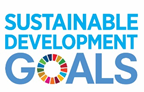 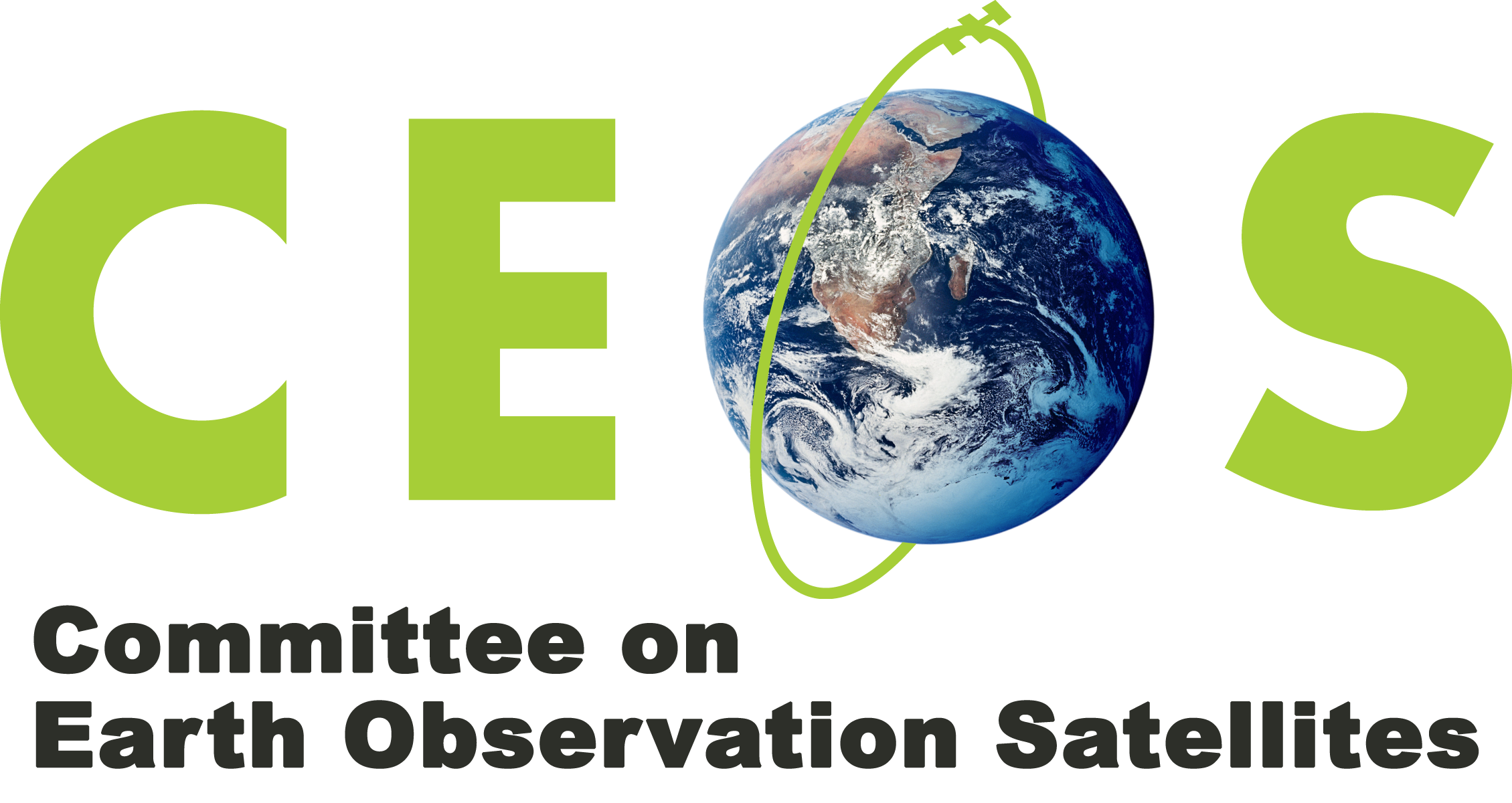 DRAFT - WORKING DOCUMENT CEOS Ad-Hoc Team on the UN Sustainable Development Goals (AHT SDG)Implementation plan (post 2017)Scope of DocumentThe CEOS Plenary at its 30th session in Brisbane on 31 October – 2 November 2016 established a CEOS Ad Hoc Team on the Sustainable Development Goals (AHT SDG). The Terms of Reference (ToR) of the CEOS AHT SDG was presented at the CEOS SIT 32 meeting in Paris on 25-27 April 2017. This document contains the implementation plan of the CEOS AHT SDG for the team activities to begin after CEOS Plenary 31 in November 2017.The CEOS ADH SDG implementation plan is provided for information to the CEOS Principals at their 31st Plenary session on 18-20 October 2017, for a decision on extending the work of the AHT SDG by another year, with the objective to have a permanent CEOS working group on SDGs to be decided at CEOS Plenary 32 in October 2018. BackgroundOn the 1st January 2016, the 17 Sustainable Development Goals (SDGs) and the 169 Targets of the 2030 Agenda for Sustainable Development, adopted by the world leaders in September 2015, officially came into force. The Sustainable Development Goals and Targets will enable countries to collectively measure, manage, and monitor progress on the three interconnected elements of sustainable development: economic growth, social inclusion and environmental sustainability. They provide new norms to integrate the principles of sustainable development into country policies and programs. The 2030 Agenda on Sustainable Development and the Sustainable Development Goals represent an important milestone in the progress of our society towards a sustainable world, being the first data-driven international framework for development policies with the ultimate goal to achieve evidence-based agenda setting and decision making on development issues. One the key lessons learned from the review of the 2015 Millennium Development Goals was the recognition of the essential role and value of data in sustainable development; and the importance for all stakeholders - governments, donors, UN agencies, etc - to effectively track and monitor progress towards the targets in a consistent and comparable way.Satellite observations are fundamental to understanding Earth system functioning and the effects of natural and human induced changes on the global environment. The 2030 Agenda for Sustainable Development and its Global Indicator Framework, is driven by the recognition that sustainable development strategies must be evidence-based and data-driven. In this context, the 2030 Agenda for sustainable development clearly highlights the importance of using Geospatial information and Earth observations: “... We will promote transparent and accountable scaling-up of appropriate public-private cooperation to exploit the contribution to be made by a wide range of data, including Earth observation and geo-spatial information, while ensuring national ownership in supporting and tracking progress.”Achieving these goals and meeting the targets require many different actors to take action at all levels, from global, to national and local scales. These efforts and activities can be informed, targeted and assisted by Earth observation satellite data and products.In parallel to the official adoption of the Sustainable Development Goals and Targets, the UN System undertook a comprehensive effort to assess how to monitor progress towards the SDG Targets. A Global Indicator Framework was developed by an Inter-Agency Export Group on SDG Indicators (IAEG-SDGs) and adopted by the UN Statistical Commission (UNSC) at its 48th session in March 2017. This Global Indicator Framework has been designed to allow monitoring progress on the SDG Targets, inform development policies and ensure accountability of all SDG stakeholders. It provides a management tool that supports implementation of development strategies as well as reporting on progress. Satellite observations can play an important role in supporting generation of meaningful information on progress that can inform the global indicators on SDGs. The 2030 Agenda ‘landscape’ involves a complex and diverse group of actors. These actors have varying degrees of awareness and knowledge of the value satellite observations can offer. Building a well thought out coordination and engagement are essential to build a greater understanding of the value of satellite observations among these actors. It is critical to present Earth observation related topics using tools and terms that can be understood by a wide range of audiences, including non-experts in this field.The UN System has established a governance system with a range of formal processes for achieving the goals and monitoring progress towards the targets, and a particular focus to supporting least developed economies and leaving no one behind. These processes include the coordination of international efforts and the sharing of best practices. At international level, UN agencies play a crucial coordinating role as custodian of the SDG indicators, for the compilation and monitoring of global indicators but also as a support to the countries on the indicator realization. National governments are at the core of the implementation of the 2030 agenda. Countries will be facing new data challenges and will be requested to strengthen their national statistical systems, embracing open data initiatives, new technologies and new data sources. Regional structures, NGOs, private sector and many others are also SDG stakeholders who will play a key role in these processes.CEOS Engagement in the 2030 Agenda for Sustainable Development In the complex and evolving SDG landscape, the AHT SDG must take stock of the UN processes in place for the SDG implementation and of the existing SDG stakeholders.The AHT SDG’s role is tofocus its activities around the unique role that CEOS should play as a coordination body of the Space community efforts, aligned through Group on Earth Observations (GEO), to support the integration of satellite observations in the SDG processes for a full realisation of the 2030 Agenda on sustainable development by all countries. ItIt is essential for CEOS to also remain flexible in how it organises its collaborative engagement on the SDGs and how it coordinates the considerable efforts (i.e. activities, projects, tools, and data sets) existing amongst its member agencies.CEOS has chosen to align its engagement within the 2030 Agenda on Sustainable Development mostly through the intergovernmental GEO and on a case by case basis through the existing and privileged relationships CEOS Agencies have with the UN agencies (custodians of the SDG indicators), with individual countries (through their National Statistical Offices and relevant line ministries) and with other SDG stakeholders (e.g. development banks, foundations, universities, etc.).The approach to channel CEOS efforts on SDGs mainly through GEO aims to benefit from and leverage the GEO's unique "convening power", through which most Earth Observation actors can be engaged within a single internationally coordinated EO framework. It helps provide a single entry point and consistent communication vehicle to SDG stakeholders for connecting with the broad EO community.GEO is currently engaging in the SDG agenda through three complementary channels, with which CEOS will principally liaise:Through the work of the GEO Programme Board (CEOS is a member), to help develop the GEO Work Programme in a manner that ensures that GEO's work aligns with stated GEO priorities, including the SDG agenda, which was explicitly called out by Ministers at GEO's Mexico Ministerial Summit in 2015. The Programme Board, through a subgroup dedicated to SDGs, will proactively ensure optimal alignment and will address any critical ‘gaps’.Through implementation of the GEO Engagement Strategy, endorsed at GEO-XIII in 2016, which identifies the SDG agenda as one of the three priority areas for coordinated and proactive engagement across the entire GEO community. A detailed Engagement Implementation Plan is now being developed by the GEO Secretariat under the guidance of the GEO Executive Committee.Through a specific SDG-targeted GEO Initiative "Earth Observations in service of the 2030 agenda for Sustainable Development" (EO4SDG). The GEO EO4SDG Initiative explores, through a series of pilot projects, how Earth observation and geospatial information can be embedded into national development and monitoring frameworks for the SDGs. The initiative undertakes also a number of efforts to understand how best to engage with UN structures and processes, and to build capacity within key institutions (with a particular focus to national authorities) on how to use EO for SDG-related purposes. AHT SDG Terms of ReferencesThe AHT SDG will assess, showcase and promote EO contribution to both SDG Targets and Indicators. The focus of the AHT will not only be on the SDG Global Indicator Framework that has been defined by IAEG-SDGs to monitor progress towards the SDG Targets. The EO contribution to the SDG Targets will be equally addressed by the AHT SDG, and in two ways, first as a mean to support countries better achieving their targets, and second to help the UN system refining their Global Indicator Framework when targets are only partially covered by the currently defined indicators.The CEOS Ad-Hoc Team on SDGs (AHT SG) will:Coordinate the efforts of CEOS agencies and channel CEOS support to the SDG processes, by undertaking a number of activities, including those initiated by GEO, that showcase the important role of satellite observations for the full realisation of the SDGs:Generating, exploring and promoting EO use cases, including those from existing GEO flagships, initiatives and communities, where CEOS is a partner or a leader.Coordinating the production of communication materials on ‘EO best practices in support to the 2030 Agenda for Sustainable Development’ as a mean to engage and mobilize SDG stakeholders around the use of EO data, products and tools.Provide a forum for sharing/communicating EO best practices in support to the SDGs, providing easy access to methodological development, tools and platforms, and discoverability of global/regional data sets.Analyse new opportunities for satellite observations to support SDGs Targets and Indicators (new methods, new data, new indicators) in part via enhanced engagement of CEOS agencies within the GEO flagships, initiatives and communities.Engage with other relevant authoritative SDG stakeholders inside the UN system (e.g. IAEG-SDGs/UNSD, UN Committee of Experts on Global Geospatial Information Management (UN GGIM), IAEG-SDGs Working Group on Geospatial Information (WGGI), Custodian Agency, etc.);outside the UN system (e.g. the Global Partnership for Sustainable Development Data (GPSDD), International Institute for Sustainable Development (IISD), Foundations, World Bank Group, etc.).Use CEOS assets and bodies (e.g. WGCapD, AHT FDA, SEO, etc,) to build and strengthen EO capacity at all levels of the SDG implementation.AHT SDG Governance and MembershipThe Ad-Hoc-Team on SDGs will work under the auspices of the CEOS Plenaries and following the guidance the AHT receives from the CEOS SIT meetings. The AHT SDG has three ‘co-chairs’, each from a CEOS Agency originating from a different geographical region, consistent with the global nature of the SDG agenda: Americas, Asia/Oceania and Africa/Europe. Each co-chair will serve for a term of one year, with the possibility of extension by CEOS Principals.The AHT SDG co-chairs for the period October 2017 – October 2018 period are: Eric Wood (USGS) for the AmericasAlex Held (CSIRO) for Asia/OceaniaMarc Paganini (ESA) for Africa/EuropeThe co-chairs are supported by Flora Kerblat (CSIRO) to help coordinate the team.The AHT SDG consists of representatives from the CEOS Agencies who have expressed the desire to actively participate to the work of the AHT. AHT Members are expected to be active in or knowledgeable of key aspects of the SDG process, at any level of its implementation (global, regional or national). All CEOS principals have been requested to designate a point of contact on SDGs, who will report to the AHT on the full set of activities on SDGs occurring within their own agencies.Observers to the AHT SDG are also accepted, in particular for CEOS Agencies who only want to be informed on the progress of the work of the AHT, without taking an active role in its realization.ReportingThe AHT-SDG will report annually on its activities and plans to the CEOS Plenary and seek guidance from CEOS SIT at CEOS SIT Plenary (Spring) and CEOS SIT Technical Workshop (Autumn). In addition, the AHT-SDG will report on his activities in a more regular basis to the CEOS secretariat.Organisation of the WorkThe AHT SDG will work mainly through email exchanges and periodic teleconferences.Face to face meetings will be conducted in conjunction with the annual meetings of the CEOS SIT (CEOS SIT plenary in spring and CEOS SIT Technical Workshop in autumn). Other meetings might be convened, possibly with a restrictive participation, on the basis of needs, when specific tasks are to be accomplished or in the occurrence of special international events where AHT leads and members are largely represented.The AHT SDG will conduct its work in an open, inclusive and transparent manner. External SDG actors from the UN system, national authorities, academic world, civil society or private sector will be invited when additional expertise/experience is required for the work of the AHT.Implementation Plan (starting in November 2017)The implementation AHT SDGs implementation plan is organising along 7 key elements that will be the cornerstones of the AHT activities for the following years, starting in November 2017:Compile and maintain a compendium of CEOS Agencies’ engagement on the SDGs.Define a coherent, flexible and adaptive CEOS engagement plan on SDGs.Coordinate CEOS support to GEO-led SDG activities (GEO EO4SDG initiative and GEO flagships/initiatives/communities active on SDGs).Review and assess the contribution of EO to the SDG Targets and Indicators. Demonstrate, showcase and foster the added-value of EO data in the SDG monitoring and reporting process.Facilitate uptake of EO by SDG stakeholders. Conduct impactful Communication & Outreach activities on EO for SDGs.Each of the seven elements of the AHT SDG implementation plan is further detailed below in terms of the leading persons from the Ad-Hoc Team, the objective of the activity, the purpose for action, the required partnership (in CEOS and in GEO), the activities already initiated in 2017 during the first year of existence of the AHT SDG, the activities planned to be conducted in 2018 and the products/deliverables.Current MembershipThe Ad-Hoc Team on SDGs is currently made of the following members:Task 1: Compendium of CEOS Agencies’ engagementTask 1: Compendium of CEOS Agencies’ engagementObjectiveCollect and centralize information across CEOS Agencies on their SDG engagement and related activities, through online surveys and other consultation channels (including direct phone calls with the SDG PoCs of the respective CEOS Agencies).PurposeFor CEOS internal use, to collect main points of contacts on SDGs in the various CEOS agencies, identify strengths and weaknesses in CEOS collective engagement, and better coordinate / align / optimize CEOS agencies' engagement on SDGs.PartnershipInternal action. No partnership external to CEOS is required2017 activitiesFollowing a “Word Template” distributed in 2016, anA online survey was circulated in August 2017 to obtain further basic information on CEOS Agencies’ engagement: PoCs; participation to GEO/CEOS activities on SDGs; involvement with UN system on SDGs, as part of international/regional initiatives, and with national agencies (NSOs and line ministries); internal projects related to SDGs; global/regional datasets relevant for SDGs.Only a few agencies responded: purpose of survey needed to be well communicated. Survey needed also to be improved and streamlined for more effective and constructive responses from CEOS Agencies.Approach to the Engagement Compendium of the CEOS Agencies was required to be consolidated for CEOS 31 Plenary.2018+ activitiesMaintain and centralize the CEOS Engagement Compendium on SDGs as a living database, with up-to-date information, for easy consultation by all CEOS Agencies.ProductsP1: Compendium of CEOS engagement on SDGsto be available to CEOS members (for internal use only) as an on-line version on the CEOS portal;to be regularly updated as soon as new information are available;first version to be available by 2018 Q1.Task 2: CEOS engagement on SDGsTask 2: CEOS engagement on SDGsObjectiveDevelop a consistent and coherent CEOS engagement strategy on SDGs.PurposeTo maximize CEOS efforts and available resources on SDGs for a higher impact (on the use of EO in SDGs) and for more tangible benefits for CEOS agencies.PartnershipTo be done in partnership with the GEO EO4SDG initiative and the GEO Program Board.2017 activitiesAttained a firm grasp on the SDGs landscape and identified key SDG stakeholders.Started analyzing CEOS Agencies’ engagement on SDGs.
(output of Task 1)2018+ activitiesDefine an effective engagement strategy (in partnership with GEO EO4SDG initiative and GEO Program Board) with:GEO (EO4SDG initiative, GEO Program Board, GEO flagships, initiatives and communities).UN system and International organizations: UN-GGIM, GPSDD, S&T Innovation Forum; Custodian Agencies, IFIs, Foundations… (participation of CEOS associate members to be better encouraged & strengthened).Countries: National Statistical Offices, government authorities, technical institutes.ProductsP2: CEOS Engagement PlanTo be revised every year for presentation to the CEOS SIT meetings and Plenaries;First version to be available for comments at CEOS SIT 33 in April 2018.Task 3: CEOS support to GEO-led SDG activitiesTask 3: CEOS support to GEO-led SDG activitiesObjectiveCoordinate CEOS support to GEO-led SDG activities, through the 3 GEO complementary channels (Program Board, EO4SDG and GEO initiatives/flagships)PurposeTo optimize the development and maximize use of satellite observation solutions (methods, tools and products) in GEO SDG-related activities, and their uptake by SDG stakeholders.PartnershipTo be done in partnership with the GEO EO4SDG initiative.2017 activitiesStarted to review the GEO 2017-2019 work program and identified key SDG-related activities missing in the program OR where CEOS Agencies should be more actively involved. Participated in EO4SDG conference calls, and international events to showcase the value of satellite observations for SDGs (e.g. ISRSE-37, GEO/CEOS side event on SDGs at GEO XIV Plenary)2018+ activitiesStrategic: support CEOS representative to the GEO Programme Board to ensure GEO's Work Program aligns with SDG priorities, identifying gaps and proposing additions/modifications to the GEO Work Program.Tactical: coordinate the CEOS agencies’ contribution to the GEO EO4SDG initiative.Implementation: strengthen CEOS agencies’ involvement in GEO community activities, initiatives and flagships (with EO relevance for SDGs), promoting an adaptation/tailoring of existing EO methods/products/tools to SDG Targets and Indicators.ProductsP3: CEOS Engagement ReportSummary of the main contributions of the AHT SDG to the GEO activities on SDGs;To be compiled every year for presentation to CEOS Plenary;First version to be available for information at CEOS plenary 32  in October 2018.Task 4: EO contribution to the SDG Targets and IndicatorsTask 4: EO contribution to the SDG Targets and IndicatorsObjectiveAssess the current and potential contribution of EO to the SDG Targets and Indicators (through the lenses of space-based EO) and identify areas of better EO uptake. PurposeTo increase the effective use of satellite observations and products in the overall SDGs process (targets achievement and indicators’ monitoring) and by all key players (global to local)PartnershipTo be done in partnership with the GEO EO4SDG initiative.2017 activitiesAnalyzed and reviewed the global Indicators framework 
(consolidated tables have been circulated)Initiated an ESA-funded project on EO4SDGs that includes a thorough study of the current and potential contribution of EO the SDG Targets and Global Indicator Framework (call issued in August, start in 2018 Q1).2018+ activitiesConduct an in-depth analysis of the use of EO in the IAEG-SDGs Metadata Repository (SDG Indicators) and as a source of information for countries to better achieve their targets.Communicate the result of the analysis – in partnership with the GEO EO4SDG initiative - to the IAEG-SDGs Working Group on Geospatial Information (WGGI) and contribute to the program of work of the WGGI (as invited expert to the work of the WWGI).ProductsP5: Compendium on the EO contribution to the SDG Targets and IndicatorsReview of the EO contribution to the SDG Indicators and Targets, with short methodological guidelines and EO best practice examples.First version to be available for comments at CEOS SIT 33 in April 2018.P6: Policy Brief on the EO contribution to the SDG Targets and IndicatorsGraphically attractive policy brief that synthetizes the EO contribution to the SDG Targets and IndicatorsFirst version to be available for the 2017 High Level Political Forum (HLPF) on SDGs in July 2018.Task 5: Foster and showcase added value of EO for the SDGsTask 5: Foster and showcase added value of EO for the SDGsObjectiveShowcase the value of EO for achieving the SDG targets and monitoring progress (indicators) through coordination with UN Custodian Agencies and selected pilots that can lead to wide adoption by SDG stakeholdersPurposeTo increase the use of Earth Observations in the overall SDGs landscape (targets and indicators) and by all actors (from global to local levels)PartnershipTo be done in partnership with the GEO EO4SDG initiative and SDG-related activities (flagships, initiatives, and community activities).2017 activitiesInitiated SDG pilot projects in partnership with GEO (e.g. CEOS/GEO SELIS proposal to the GPSDD-WB Call on “collaborative data innovation for SD” on the use of data cube technology for SDGs).2018+ activitiesCompile EO best case practices for SDGs starting with the 5 SDGs where GEO is the most actively involved:  Zero Hunger (SDG 2), Water and sanitation (SDG 6), Sustainable urbanization (SDG 11), Life below water (SDG 14), Life on land (SDG 15). Launch one or two national/regional large-scale SDGs pilot projects (in partnership with GEO EO4SDG and relevant GEO activities), starting from the methodological guidelines provided by the custodian agencies and engaging with key players (incl NSOs)Develop EO capacity building / training in countries: online courses and webinars on the integration of EO in the SDGs monitoring (in partnership with GEO, custodians and NSOs)ProductsP7: 	Compilation of EO best case practices for SDGs
(available through the GEO Portal on EO for the SDGs)P8: 	National/Regional SDG pilot projects
(at least 2 national/regional cases to be initiated in 2018)P9: 	Training courses on EO for the SDGs 
(at least 2 on-line courses to be organised in 2018)Task 6: Facilitate uptake of EO by SDG stakeholdersTask 6: Facilitate uptake of EO by SDG stakeholdersObjectiveReview availability and demonstrate utility of collaborative platforms and Big Data analytics tools to facilitate uptake of satellite observations and products by SDG stakeholdersPurposeFacilitate the discovery, access, processing and analysis of EO data and information by all SDG actors (from global to local levels)PartnershipTo be done in partnership with the GEO EO4SDG initiative, CEOS SEO (on datacube) and CEOS FDA (on future architecture)2017 activitiesInitiated, in partnership with GEO, a number of national demonstrations on the utility of the CEOS data cubes for SDG monitoring and reporting (e.g. Colombia, Balkans)2018+ activitiesAnalyze the capacity of existing and under-development EO collaborative platforms and tools (Online platforms, toolboxes and Big Data analytics tools) to serve the SDG stakeholders, addressing both global and national needs.Conduct a number of pilot country cases to demonstrate the value of big data analytics tools (e.g. CEOS Datacube) with a particular focus to the developing countries (leaving no one behind). Demonstrate the up-scale potentials of EO approaches for SDG monitoring and reporting.ProductsP10: 	Technical Report on Big Data collaborative platforms and tools for SDGsHigh level description of Big Data collaborative platforms and tools for SDGs (covering data access, processing and analytics requirements) for a full exploitation of satellite observations in the monitoring and reporting of SDG Indicators)To be initiated in 2018 Q3. Task 7: Communication & OutreachTask 7: Communication & OutreachObjectivePromote the value EO for SDGs at international, regional and national levelsPurposeRaise awareness of the value of EO amongst SDG community and showcase benefits.PartnershipTo be done in partnership with the GEO EO4SDG initiative 2017 activitiesContributed to the production of a GEO-CEOS joint report on “EO in service of the 2030 agenda for SD” (distributed at UNSC-48).Started to contribute to a number of GEO Primers on EO for SDGs.Started the production of a CEOS Handbook on SDGs2018+ activitiesFinalize the CEOS Handbook on SDGs for distribution at UNSC-49 (March 2018), 7th IAEG-SDGs meeting (March 2018), HLF (July 2018) and UN GGIM Plenary (August 2018)Participate in the SDG-related events (in partnership with GEO) to continue raising awareness and informing SDG stakeholders on the value of EO for the SDGs.Contribute to the development of a GEO Portal on SDGs (EO4SDG website) as an EO Knowledge Hub for SDGs, with the provision of EO best case practices, demonstration products, global/regional data sets, Toolboxes.Develop Primers/flyers on the importance of EO for SDGs (with GEO)ProductsP11: 	CEOS Handbook on SDGs
(to be available for the 49th session of the UN Statistical Commission in March 2018)P12: 	GEO/CEOS primers/flyers on the importance of EO for the SDGs
(at least two thematic flyers)P13:	GEO/CEOS Portal on EO for the SDGs
(as support to the GEO EO4SDG Portal)First nameNameAgencyStatusRoleMarie-JoseeBourassaCSAMemberPaulBriandCSAMemberActingAlexHeldCSIROCo-LeadPoC, coordinatorFloraKerblatCSIROMemberDirect support for co-leads, coordinationMichaelNyenhuisDLRMemberMember (observer)KlausSchmidtDLRMemberMarkDowellECMemberAstrid-ChristinaKochECMemberMauriceBorgeaudESAMemberObserverMarcPaganiniESACo-LeadPoC, coordinatorIvanPetitevilleESAMemberJonoRossGAMemberTapanMisraISROMemberChuIshidaJAXAMemberTakanoriMiyoshiJAXAMemberYukoNakamuraJAXAMemberKimHollowayNASAMemberCEOS SEO, communicationArgieKavvadaNASAMemberNASA PoCBrianKilloughNASAMemberCEOS SEO, data cubePaulDi GiacomoNOAAMemberSatyaKalluriNOAAMemberKerrySawyerNOAAMemberPaidaMangaraSANSAMemberNaleMudauSANSAMemberObserverImraanSaloojiSANSAMemberObserverGeorgeDykeSymbiosMemberMattSteventonSymbiosMemberStephenWardSymbiosMemberFernandoEchavarriaUSDOSMemberEricWoodUSGSCo-LeadPoC, coordinator